 Протоколзаседания секции статистики Центрального дома ученых «6» апреля 2023 г.								     № 4/2023Председательствовал: Б.Т. Рябушкин, проф., д.э.н.Присутствовали: члены секции статистики ЦДУ, представители Европейской экономической комиссии, РЭУ им. Г.В. Плеханова, Банка России, НИИ статистики Росстата, журнала «Вопросы статистики», сотрудники Росстата.Всего 16 человек.1 вопрос: «SDMX в современной статистической практике».Докладчик: Багоян Артем Александрович, советник отдела новых стандартов распространения данных  Управления международной статистики Росстата.Выступили: Заварина Е.С., Сухарев Ю.В., Замараев Б.В., Чистяков Ю.И., Рябушкин Б.Т.Решили: Принять доклад Багояна А.А. к сведению. Рекомендовать докладчику подготовить журнальный вариант доклада для размещения в журнале «Вопросы статистики». Отметить, что обмен статистическими данными и метаданными (SDMX) облегчает обмен статистическими данными и метаданными, упрощает информационный обмен  между системами и применим к любой организации, которая должна управлять отчетностью, обменом и распространением статистических данных и связанных метаданных.Отметить, международный опыт, показывающий, что  использование SDMX унифицирует массивы данных и применим для модернизации статистических процессов и ИТ-инфраструктуры статистических ведомств.Списокприсутствующих на заседании секции статистики Центрального дома ученыхНаучно-информационный журнал «Вопросы статистики»Рябушкин Б.Т.НИИ статистики РосстатаЗаварина Е.С.Гурен Т.В.Европейская экономическая комиссияРедина М.А.Талалаева П.С.Сухарев Ю.В.РЭУ им. Г.В. ПлехановаДухон А.Б.РосстатБагоян А.А.Бутырев В.В.Компанейцева П.В.Махаева Л.Б.Банк РоссииСухарев И.Ю.Приглашенные1. Замараев Б.В.2. Чистяков Ю.И.3. Щеглов Б.А.4. Акчурина Л.Т.ПредседательСекции статистики Центрального дома ученыхпроф., д.э.н.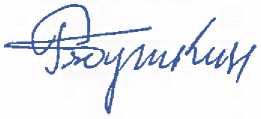 Б.Т. Рябушкин